Жастар бастамаларын дамыту орталығының меңгерушісі Б.Н. Қалиевтің «Студенттер үйінде тұратын білім алушылардың тәрбие жұмысын және әлеуметтік сферасын ұйымдастыру туралы» туралы анықтамасын тыңдай келіп, ректорат ШЕШТІ: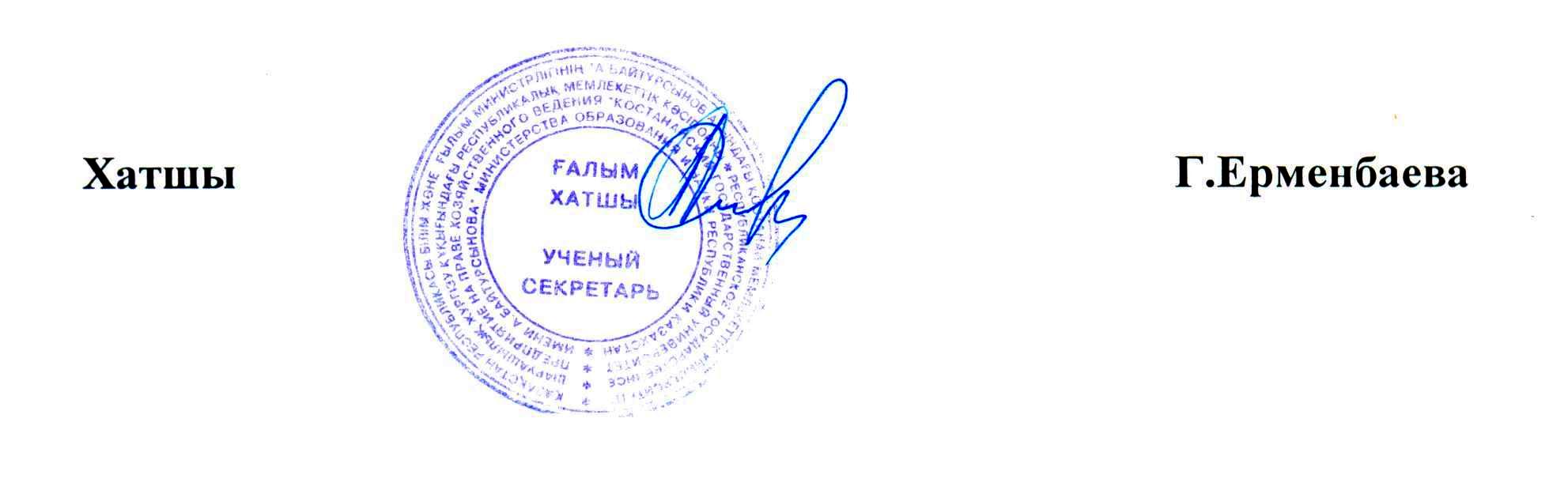 Заслушав справку заведующего центра развития молодежных инициатив Б.Н.Калиева «Об организации воспитательной работы и социальной сферы обучающихся, проживающих в Домах студентов», ректорат РЕШИЛ:Рассмотреть вопрос о включении в штатное расписание Дома студентов должности «Воспитатель».Начальник управления воспитательной работы, начальник отдела экономики и государственных закупок до 30 ноября 2016 г.Для организации досуга студентов организовать в Домах студентов секцию настольных игр, закрепив преподавателя соответствующей кафедрыЗаведующий кафедрой физической и спортивной подготовки 01 декабря 2016 г. Для улучшения социально-бытовых условий проживания студентов в Домах студентов пересмотреть график работы прачечных, подать заявку на приобретение электро-бытовой техникиНачальник управления хозяйственной инфраструктуры,начальник управления воспитательной работы,заведующий Центром развития молодежных инициатив 1-ое полугодие 2017 г. Контроль исполнения данного решения возложить на проректора по учебной и воспитательной работе Абсадыкова А.А.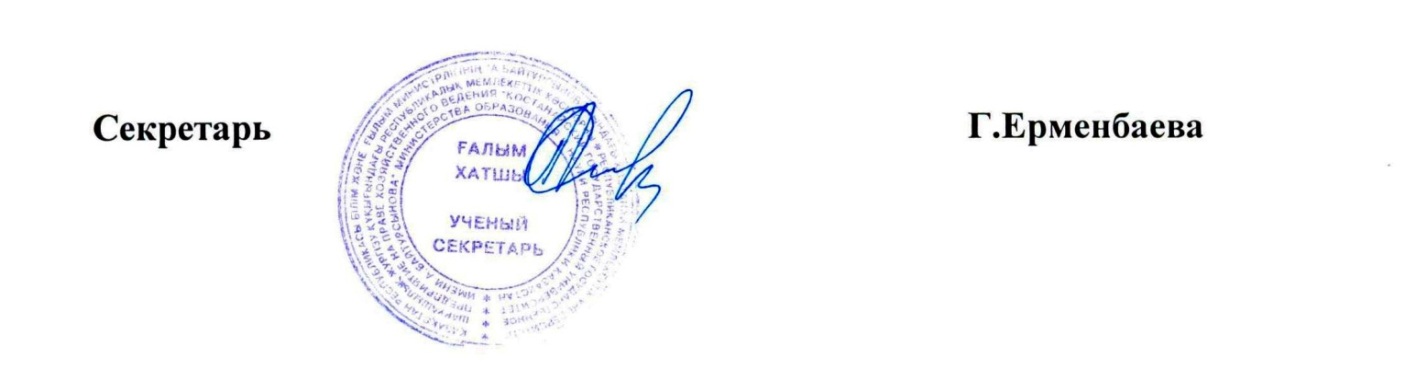 «А.Байтұрсынов атындағыҚостанай мемлекеттікуниверситеті» РМКРГП «Костанайскийгосударственный университетимени А.Байтурсынова»ШЕШІМректораттыңРЕШЕНИЕректората09.11.2016 ж.№9-1Қостанай қаласыгород КостанайСтуденттер үйінде «Тәрбиеші» лауазымын штаттық кестеге енгізу мүмкіндігі қарастырылсынТәрбиелік жұмыс басқармасының бастығы, экономика және мемлекеттік сатып алу бөлімінің бастығы2016 жылдың 30 қарашасына дейінСтуденттер үйінде тұратын студенттердің бос уақытын ұйымдастыру үшін сәйкес кафедраның оқытушысы бекітілген стол үсті ойындары секциясы ұйымдастырылсын Дене шынықтыру және спорттық дайындау кафедрасының меңгерушісі 2016 жылдың 01 желтоқсанына дейінСтуденттердің әлеуметтік-тұрмыстық жағдайларын жақсарту мақсатында, кір жуатын орындардың жұмыс кестесі қайтадан қаралсын, электр-тұрмыстық техниканы сатып алуға өтініш берілсінШаруашылық инфроқұрылым басқарамасының бастығы,тәрбиелік жұмыс басқармасының бастығы,жастар бастамаларын дамыту орталығының меңгерушісі2017 жылдың 1-ші жарты жылдығыАталмыш шешімдердің орындалуын қадағалау оқу және тәрбие жұмысы жөніндегі проректор А.А.Әбсадықовқа жүктелсін.«А.Байтұрсынов атындағыҚостанай мемлекеттікуниверситеті» РМКРГП «Костанайскийгосударственный университетимени А.Байтурсынова»ШЕШІМректораттыңРЕШЕНИЕректората09.11.2016 ж.№ 9-1Қостанай қаласыгород Костанай